Solstice Recreation GroupRiver Adventure Guide Training – Bella Coola ValleyApril 26 – May 11,2021 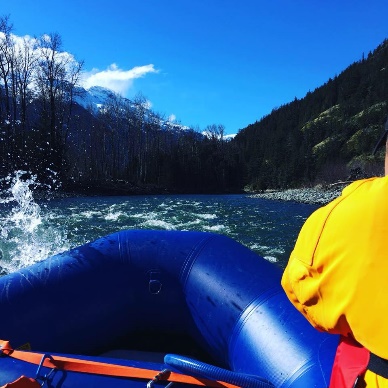 August 30 – Sept.21,2021 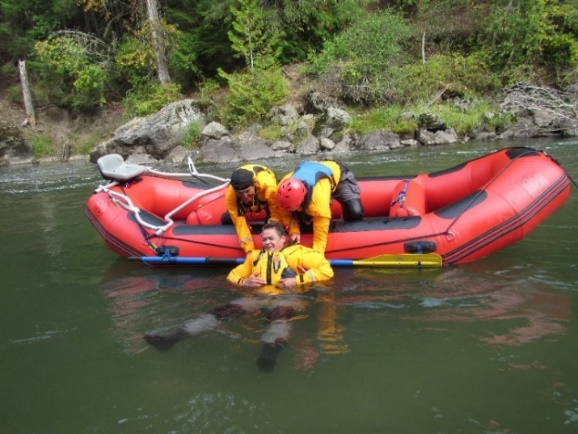  Certifications include:                                                              White Water Rafting Guide CertificationSwift Water Rescue Training Certification Standard First Aid Certification 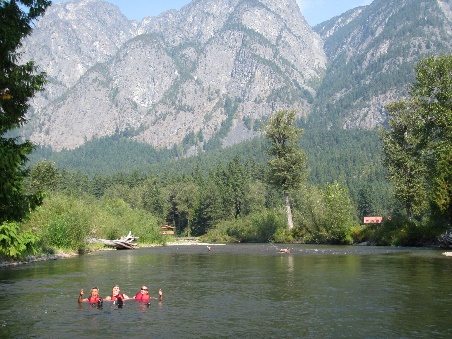 Commercial Bear View Guide Certification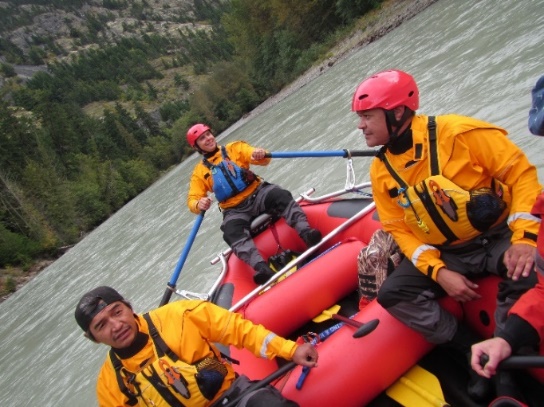 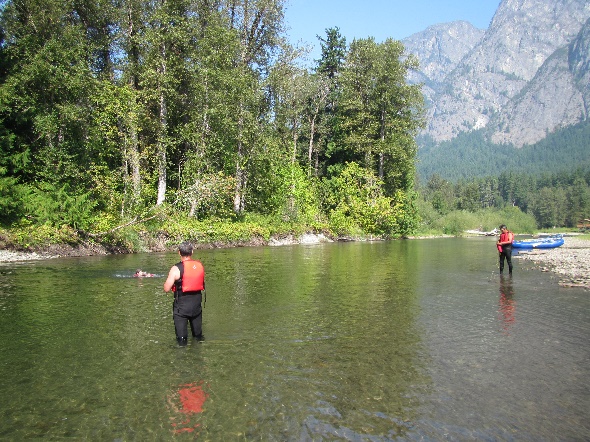 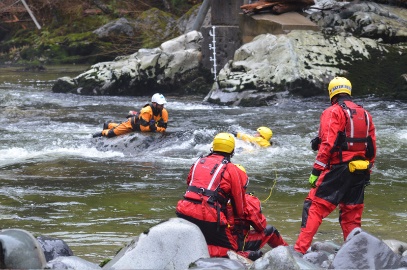 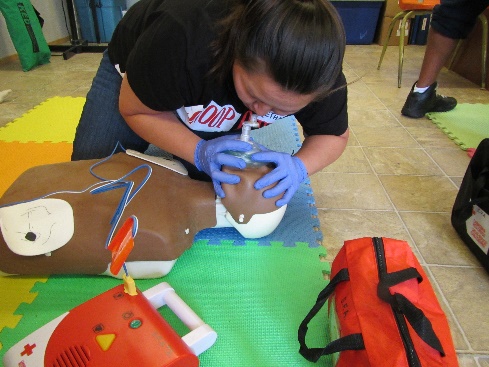 Contact us:  250-218-1513 or email info@solsticerecreationgroup.com  www.solsticerecreationgroup.com Details:   Course runs M-F 8:30 – 4:30 daily.  All equipment included, personal items (wetsuits, dry suits, PFD’s, helmets, manuals).  Funding is available through eligible sponsorship agencies / First Nation Education.All Training is in accordance with the BC Commercial River Rafting 2002 Guide, Transport Canada’s – Special Purpose Vessel Regulations SOR / 2008 – 121. NFPA 1006 / 1670 guidelines are also adhered to with training.   Solstice Recreation Group is a member of the BC River Outfitters AssociationOur training partners: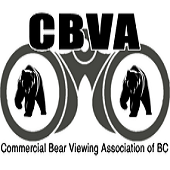 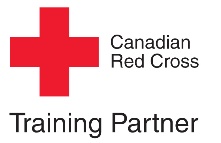 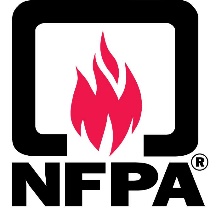 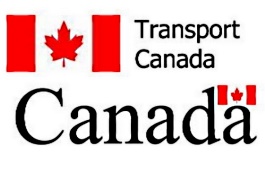 